 PROCRASTINATION MANAGEMENT WORKSHEET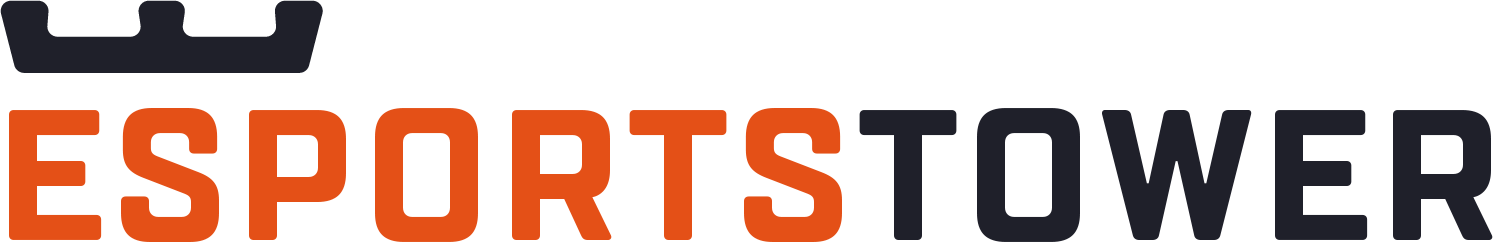 CHECK ISSUES IN EACH AREA WHERE YOU STRUGGLE WITH PROCRASTINATION: Use blank space for specific areas not listed. CHOOSE AN ISSUE SELECTED ABOVE AND ANSWER THE FOLLOWING:PERSONAL HEALTH / WELL-BEINGPERSONAL HEALTH / WELL-BEINGSleeping Enough & Sleeping WellTracking GradesDrink More WaterBathing / HygieneRecreation / Hobbies / SportsStretch Before GamingFollowing My Esports Training PlanMeeting Deadlines for HomeworkHOME LIFEHOME LIFENo clothes on floorCall Grandma 2x monthKeep Room CleanHave a meal with momBeing present for special occasionsTake out Trash on TuesdayPractice driving with dadWORKWORKClean uniformBe on time for shiftSCHOOLSCHOOLCompleting ResearchCompleting Writing AssignmentsGoing to ClassGroup Work ParticipationMaintaining Financial Aid FormsArriving on TimeDoing HomeworkMeeting with Instructors / AdvisorsPERSONAL RELATIONSHIPSPERSONAL RELATIONSHIPSResponding to TextsEnding Unwanted RelationshipsTalking with FriendsResponding to EmailCommunicating with RelativesMaking Time for PartnerGoing Out / SocializingAttending Scheduled EventsMaking Time for FriendsMaking Time for FamilyRemembering Special OccasionsISSUEHOW DO I PERSONALLY BENEFIT FROM ACCOMPLISHING THIS TASK?HOW DO I PERSONALLY BENEFIT FROM ACCOMPLISHING THIS TASK?HOW WILL COMPLETING THE TASK IMPACT MY FUTURE?  HOW WILL COMPLETING THE TASK IMPACT MY FUTURE?  CREATE A MISSION STATEMENT DETAILING ANY REQUIRED RESOURCES, PLAN OF ATTACK, AND DEADLINE.CREATE A MISSION STATEMENT DETAILING ANY REQUIRED RESOURCES, PLAN OF ATTACK, AND DEADLINE.DISCLAIMERAny articles, templates, or information provided by Esports Tower on the website are for reference only. While we strive to keep the information up to date and correct, we make no representations or warranties of any kind, express or implied, about the completeness, accuracy, reliability, suitability, or availability with respect to the website or the information, articles, templates, or related graphics contained on the website. Any reliance you place on such information is therefore strictly at your own risk. This material is intended for individual use only. © Esports Tower LLC - All rights reserved.